 ПРЕСС-РЕЛИЗ
01.11.2022 г.
с. Сукко, Анапский р-н, Краснодарский край
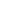 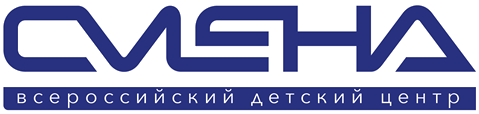 В «Смене» пройдет первый Всероссийский слет школьных отрядов Волонтеров ПобедыВсероссийский слет школьных отрядов Волонтеров Победы впервые пройдет в ВДЦ «Смена» с 4 по 7 ноября. Программа слета будет посвящена деятельности школьных отрядов в сфере добровольчества и гражданско-патриотического воспитания. Участниками Всероссийского слета школьных отрядов станут учащиеся образовательных учреждений от 14 до 17 лет и координаторы школьных добровольческих отрядов от 20 до 30 лет. Конкурсный отбор проходил на сайте волонтёрыпобеды.рф, где каждый участник мог рассказать о своем волонтерском пути и деятельности отряда. Финалистами стали 120 человек из разных регионов России. «Мы с уважением относимся к благородной миссии Волонтеров Победы и гордимся тем, что именно «Смена» станет площадкой для проведения этого масштабного патриотического слета. Движение «Волонтеры Победы» объединяет неравнодушных людей, вдохновленных великой историей нашей страны и героическими подвигами российских солдат. Уверен, благодаря слету, ряды волонтеров пополнит еще больше активных и талантливых ребят», - отметил директор ВДЦ «Смена» Игорь Журавлев. Экспертами и гостями слета станут: ветеран Великой Отечественной войны Василий Михайлович Кулькин, исполнительный директор ВОД «Волонтеры Победы» Анастасия Рябова,  старший редактор издания «Украина.ру» Евгения Кондакова, эксперт Федерального агентства по делам молодежи (Росмолодежь.Гранты) Сергей Асатуров и другие. Участники поделятся на четыре образовательных трека, на которых узнают, как работают Волонтеры Победы, как составить генеалогическое древо, какие существуют инструменты создания позитивного исторического контента в социальных сетях, как организовать интерактивные мероприятия и исторические квесты.  Молодые люди познакомятся с особенностями работы с ветеранами Великой Отечественной войны.Кроме того, юных добровольцев ожидают интерактивные мероприятия. Например, участники пройдут квест-комнату виртуальной реальности «Сталинградская битва» и познакомятся с переломным моментом Великой Отечественной войны.Всероссийский слет школьных отрядов Волонтеров Победы проводится в рамках федерального проекта «Патриотическое воспитание» национального проекта «Образование» при поддержке Министерства просвещения Российской Федерации.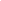 ФГБОУ ВДЦ «Смена» – круглогодичный детский центр, расположенный в с. Сукко Анапского района Краснодарского края. Он включает в себя 3 детских лагеря («Профи-Смена», «Лидер-Смена», «Арт-Смена»), на базе которых реализуется более 80 образовательных программ. В течение года в Центре проходит 16 смен, их участниками становятся свыше 13 000 ребят из всех регионов России. Профориентация, развитие soft skills, «умный отдых» детей, формирование успешной жизненной навигации – основные направления работы «Смены». С 2017 года здесь действует единственный в стране Всероссийский учебно-тренировочный центр профессионального мастерства и популяризации рабочих профессий, созданный по поручению Президента РФ. Учредителями ВДЦ «Смена» являются Правительство РФ, Министерство Просвещения РФ. Дополнительную информацию можно получить в пресс-службе ВДЦ «Смена»: +7 (86133) 93 - 520, (доб. 246), press@smena.org. Официальный сайт: смена.дети.